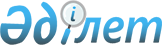 О внесении изменений в решение Жамбылского областного маслихата от 11 декабря 2020 года №52-3 "Об областном бюджете на 2021-2023 годы"Решение Жамбылского областного маслихата от 4 мая 2021 года № 5-2. Зарегистрировано Департаментом юстиции Жамбылской области 5 мая 2021 года № 4971
      В соответствии со статьей 106 Бюджетного кодекса Республики Казахстан от 4 декабря 2008 года областной маслихат РЕШИЛ:
      1. Внести в решение Жамбылского областного маслихата от 11 декабря 2020 года №52-3 "Об областном бюджете на 2021-2023 годы" (Зарегистрировано в Реестре государственной регистрации нормативных правовых актов №4848, опубликовано в эталонном контрольном банке нормативных правовых актов Республики Казахстан в электронном виде 24 декабря 2020 года) следующие изменения:
      в пункте 1:
      в подпункте 1): 
      цифры "480 433 075" заменить цифрами "489 085 708";
      цифры "38 000" заменить цифрами "8 612 772";
      цифры "449 007 726" заменить цифрами "449 085 587";
      в подпункте 2):
      цифры "496 497 857" заменить цифрами "503 706 252";
      в подпункте 5):
      цифры "-24 649 744" заменить цифрами "-23 205 506";
      в подпункте 6):
      цифры "24 649 744" заменить цифрами "23 205 506".
      Приложение 1 к указанному решению изложить в новой редакции согласно приложению к настоящему решению.
      2. Контроль за исполнением данного решения возложить на постоянную комиссию шестого созыва областного маслихата по вопросам экономики, бюджета, налога и местного самоуправления.
      3. Настоящее решение вступает в силу со дня государственной регистрации в органах юстиции и вводится в действие с 1 января 2021 года. Областной бюджет на 2021 год
					© 2012. РГП на ПХВ «Институт законодательства и правовой информации Республики Казахстан» Министерства юстиции Республики Казахстан
				
      Председатель сессии Жамбылского 

      областного маслихата 

К. Жетибаев

      Секретарь Жамбылского 

      областного маслихата 

М. Сарыбеков
Приложение 1
к решению Жамбылского
областного маслихата
№52-3 от 11 декабря 2020 года
Категория
Категория
Категория
Категория
Сумма, тыс.тенге
Класс
Класс
Класс
Сумма, тыс.тенге
Подкласс
Подкласс
Сумма, тыс.тенге
1
1
1
2
3
I ДОХОДЫ
489 085 708
1
Налоговые поступления
29 919 849
01
Подоходный налог
15 299 919
1
Корпоративный подоходный налог
1 330 183
2
Индивидуальный подоходный налог
13 969 736
03
Социальный налог
11 512 533
1
Социальный налог
11 512 533
05
Внутренние налоги на товары, работы и услуги
3 107 397
3
Поступления за использование природных и других ресурсов
3 107 397
2
Неналоговые поступления
1 467 500
01
Доходы от государственной собственности
387 945
1
Поступления части чистого дохода государственных предприятий
23 000
3
Дивиденды на государственные пакеты акций, находящиеся в государственной собственности
5 200
4
Доходы на доли участия в юридических лицах, находящиеся в государственной собственности
950
5
Доходы от аренды имущества, находящегося в государственной собственности
25 000
7
Вознаграждения по кредитам, выданным из государственного бюджета
333 795
04
 Штрафы, пени, санкции, взыскания, налагаемые государственными учреждениями, финансируемыми из государственного бюджета, а также содержащимися и финансируемыми из бюджета (сметы расходов) Национального Банка Республики Казахстан 
600 000
1
Штрафы, пени, санкции, взыскания, налагаемые государственными учреждениями, финансируемыми из государственного бюджета, а также содержащимися и финансируемыми из бюджета (сметы расходов) Национального Банка Республики Казахстан
600 000
06
Прочие неналоговые поступления
479 555
1
Прочие неналоговые поступления
479 555
3
Поступления от продажи основного капитала
8 612 772
01
Продажа государственного имущества, закрепленного за государственными учреждениями
8 612 772
1
Продажа государственного имущества, закрепленного за государственными учреждениями
8 612 772
4
 Поступления трансфертов 
449 085 587
01
Трансферты из нижестоящих органов государственного управления
127 527 420
2
Трансферты из районных (городов областного значения) бюджетов
127 527 420
02
Трансферты из вышестоящих органов государственного управления
321 558 167
1
Трансферты из республиканского бюджета
321 558 167
Функциональная группа Наименование
Функциональная группа Наименование
Функциональная группа Наименование
Функциональная группа Наименование
Сумма, тыс.тенге
Администратор бюджетных программ
Администратор бюджетных программ
Администратор бюджетных программ
Сумма, тыс.тенге
Программа
Программа
Программа
Сумма, тыс.тенге
1
1
1
2
3
II Затраты
503 706 252
01
Государственные услуги общего характера
1 912 374
110
Аппарат маслихата области
63 227
001
Услуги по обеспечению деятельности маслихата области
61 833
003
Капитальные расходы государственного органа
1 394
120
Аппарат акима области
1 016 028
001
Услуги по обеспечению деятельности акима области
935 815
007
Капитальные расходы подведомственных государственных учреждений и организаций
70 747
009
Обеспечение и проведение выборов акимов городов районного значения, сел, поселков, сельских округов
9 466
263
Управление внутренней политики области
103 824
075
Обеспечение деятельности Ассамблеи народа Казахстана области
103 824
282
Ревизионная комиссия области
248 407
001
Услуги по обеспечению деятельности ревизионной комиссии области 
230 967
003
Капитальные расходы государственного органа
17 440
257
Управление финансов области
192 817
001
Услуги по реализации государственной политики в области исполнения местного бюджета и управления коммунальной собственностью
186 421
009
Приватизация, управление коммунальным имуществом, постприватизационная деятельность и регулирование споров, связанных с этим
1 500
013
Капитальные расходы государственного органа 
4 896
718
Управление государственных закупок области
38 386
001
Услуги по реализации государственной политики в области государственных закупок на местном уровне
38 252
003
Капитальные расходы государственного органа
134
258
Управление экономики и бюджетного планирования области
120 675
001
Услуги по реализации государственной политики в области формирования и развития экономической политики, системы государственного планирования 
115 115
005
Капитальные расходы государственного органа 
5 560
269
Управление по делам религий области
129 010
001
Услуги по реализации государственной политики в сфере религиозной деятельности на местном уровне
35 380
005
Изучение и анализ религиозной ситуации в регионе
93 630
02
Оборона
642 956
120
Аппарат акима области
187 328
010
Мероприятия в рамках исполнения всеобщей воинской обязанности
62 256
011
Подготовка территориальной обороны и территориальная оборона областного масштаба
125 072
271
Управление строительства области
4 124
002
Развитие объектов мобилизационной подготовки и чрезвычайных ситуаций
1 268
036
Проведение работ по инженерной защите населения, объектов и территории от природных и стихийных бедствий
2 856
287
Территориальный орган, уполномоченных органов в области чрезвычайных ситуаций природного и техногенного характера, гражданской обороны, финансируемый из областного бюджета
451 504
002
Капитальные расходы территориального органа и подведомственных государственных учреждений
398 142
004
Предупреждение и ликвидация чрезвычайных ситуаций областного масштаба
53 362
03
Общественный порядок, безопасность, правовая, судебная, уголовно-исполнительная деятельность
10 135 313
252
Исполнительный орган внутренних дел, финансируемый из областного бюджета
10 133 702
001
Услуги по реализации государственной политики в области обеспечения охраны общественного порядка и безопасности на территории области
7 955 824
003
Поощрение граждан, участвующих в охране общественного порядка
1 336
006
Капитальные расходы государственного органа
2 176 542
271
Управление строительства области
1 611
003
Развитие объектов органов внутренних дел 
1 611
04
Образование
209 286 404
261
Управление образования области
28 288 252
200
Обеспечение деятельности организаций дошкольного воспитания и обучения и организация в них медицинского обслуживания
28 288 252
261
Управление образования области
98 573 577
003
Общеобразовательное обучение по специальным образовательным учебным программам
2 482 036
006
Общеобразовательное обучение одаренных детей в специализированных организациях образования
1 954 738
055
Дополнительное образование для детей и юношества
4 725 229
082
Общеобразовательное обучение в государственных организациях начального, основного и общего среднего образования
63 586 004
083
Организация бесплатного подвоза учащихся до ближайшей школы и обратно в сельской местности
12 542
203
Реализация подушевого финансирования в государственных организациях среднего образования
25 813 028
271
Управление строительства области
15 803 668
069
Строительство и реконструкция объектов дополнительного образования
8 574 772
086
Строительство и реконструкция объектов начального, основного среднего и общего среднего образования
7 228 896
285
Управление физической культуры и спорта области
4 599 751
006
Дополнительное образование для детей и юношества по спорту
4 218 223
007
Общеобразовательное обучение одаренных в спорте детей в специализированных организациях образования
381 528
253
Управление здравоохранения области
645 714
043
Подготовка специалистов в организациях технического и профессионального, послесреднего образования
645 714
261
Управление образования области
8 370 118
024
Подготовка специалистов в организациях технического и профессионального образования
8 370 118
271
Управление строительства области
29 999
099
Строительство и реконструкция объектов технического, профессионального и послесреднего образования
29 999
253
Управление здравоохранения области
55 475
003
Повышение квалификации и переподготовка кадров
55 475
253
Управление здравоохранения области
61 476
057
Подготовка специалистов с высшим, послевузовским образованием и оказание социальной поддержки обучающимся
61 476
261
Управление образования области
162 723
057
Подготовка специалистов с высшим, послевузовским образованием и оказание социальной поддержки обучающимся
162 723
261
Управление образования области
52 695 651
001
Услуги по реализации государственной политики на местном уровне в области образования 
503 390
004
Информатизация системы образования в государственных организациях образования 
202 271
005
Приобретение и доставка учебников, учебно-методических комплексов государственных организациях образования
3 039 399
007
Проведение школьных олимпиад, внешкольных мероприятий и конкурсов областного, районного (городского) масштабов
347 991
011
Обследование психического здоровья детей и подростков и оказание психолого-медико-педагогической консультативной помощи населению
700 664
012
Реабилитация и социальная адаптация детей и подростков с проблемами в развитии
88 568
013
Капитальные расходы государственного органа
3 868
019
Присуждение грантов государственным учреждениям образования за высокие показатели работы
34 000
029
Методическое и финансовое сопровождение системы образования
41 469 598
067
Капитальные расходы подведомственных государственных учреждений и организаций
5 881 315
080
Реализация инициативы Фонда Нурсултана Назарбаева на выявление и поддержку талантов "EL UMITI"
64 278
086
Выплата единовременных денежных средств казахстанским гражданам, усыновившим (удочерившим) ребенка (детей)-сироту и ребенка (детей), оставшегося без попечения родителей
4 470
087
Ежемесячные выплаты денежных средств опекунам (попечителям) на содержание ребенка-сироты (детей-сирот), и ребенка (детей), оставшегося без попечения родителей
355 839
05
Здравоохранение
12 562 904
253
Управление здравоохранения области
1 157 734
006
Услуги по охране материнства и детства
327 416
007
Пропаганда здорового образа жизни
54 866
041
Дополнительное обеспечение гарантированного объема бесплатной медицинской помощи по решению местных представительных органов областей
311 718
042
Проведение медицинской организацией мероприятий, снижающих половое влечение, осуществляемые на основании решения суда
1 393
050
Возмещение лизинговых платежей по санитарному транспорту, медицинским изделиям, требующие сервисного обслуживания, приобретенных на условиях финансового лизинга
462 341
271
Управление строительства области
4 581 965
038
Строительство и реконструкция объектов здравоохранения
4 581 965
253
Управление здравоохранения области
3 252 303
027
Централизованный закуп и хранение вакцин и других медицинских иммунобиологических препаратов для проведения иммунопрофилактики населения
3 252 303
253
Управление здравоохранения области
65 842
039
Оказание амбулаторно-поликлинических услуг и медицинских услуг субъектами сельского здравоохранения, за исключением оказываемой за счет средств республиканского бюджета, и оказание услуг Call-центрами
65 842
253
Управление здравоохранения области
144 342
029
Областные базы специального медицинского снабжения
144 342
253
Управление здравоохранения области
3 360 718
001
Услуги по реализации государственной политики на местном уровне в области здравоохранения
125 558
008
Реализация мероприятий по профилактике и борьбе со СПИД в Республике Казахстан
242 055
016
Обеспечение граждан бесплатным или льготным проездом за пределы населенного пункта на лечение
32 360
018
Информационно-аналитические услуги в области здравоохранения
111 755
023
Социальная поддержка медицинских и фармацевтических работников
51 200
033
Капитальные расходы медицинских организаций здравоохранения
2 623 419
113
Целевые текущие трансферты нижестоящим бюджетам
174 371
06
Социальная помощь и социальное обеспечение
37 030 893
256
Управление координации занятости и социальных программ области
3 130 830
002
Предоставление специальных социальных услуг для престарелых и инвалидов в медико-социальных учреждениях (организациях) общего типа, в центрах оказания специальных социальных услуг, в центрах социального обслуживания
1 038 347
013
Предоставление специальных социальных услуг для инвалидов с психоневрологическими заболеваниями, в психоневрологических медико-социальных учреждениях (организациях), в центрах оказания специальных социальных услуг, в центрах социального обслуживания
1 087 796
014
Предоставление специальных социальных услуг для престарелых, инвалидов, в том числе детей-инвалидов, в реабилитационных центрах
621 378
015
Предоставление специальных социальных услуг для детей-инвалидов с психоневрологическими патологиями в детских психоневрологических медико-социальных учреждениях (организациях), в центрах оказания специальных социальных услуг, в центрах социального обслуживания
383 309
261
Управление образования области
739 592
015
Социальное обеспечение сирот, детей, оставшихся без попечения родителей
403 022
092
Содержание ребенка (детей), переданного патронатным воспитателям
225 276
201
Государственная поддержка по содержанию детей-сирот и детей, оставшихся без попечения родителей, в детских домах семейного типа и приемных семьях
111 294
261
Управление образования области
3 950
084
Социальная поддержка обучающихся и воспитанников организаций образования очной формы обучения в виде льготного проезда на общественном транспорте (кроме такси) по решению местных представительных органов
3 950
256
Управление координации занятости и социальных программ области
21 987 564
001
Услуги по реализации государственной политики на местном уровне в области обеспечения занятости и реализации социальных программ для населения
174 187
007
Капитальные расходы государственного органа 
20 117
018
Размещение государственного социального заказа в неправительственных организациях
149 033
028
Услуги лицам из групп риска, попавшим в сложную ситуацию вследствие насилия или угрозы насилия
117 571
044
Реализация миграционных мероприятий на местном уровне
3 815
046
Обеспечение прав и улучшение качества жизни инвалидов в Республике Казахстан
1 048 911
053
Услуги по замене и настройке речевых процессоров к кохлеарным имплантам
230 230
067
Капитальные расходы подведомственных государственных учреждений и организаций
14 167
113
Целевые текущие трансферты нижестоящим бюджетам
20 229 533
263
Управление внутренней политики области
51 822
077
Обеспечение прав и улучшение качества жизни инвалидов в Республике Казахстан
51 822
270
Управление по инспекции труда области
78 529
001
Услуги по реализации государственной политики в области регулирования трудовых отношений на местном уровне
65 599
003
Капитальные расходы государственного органа
12 930
271
Управление строительства области
10 158 591
088
Кредитование районных (городов областного значения) бюджетов для финансирования мер в рамках Дорожной карты занятости
10 158 591
279
Управление энергетики и жилищно-коммунального хозяйства области
880 015
088
Кредитование районных (городов областного значения) бюджетов для финансирования мер в рамках Дорожной карты занятости
880 015
07
Жилищно-коммунальное хозяйство
10 836 761
279
Управление энергетики и жилищно-коммунального хозяйства области
10 836 761
001
Услуги по реализации государственной политики на местном уровне в области энергетики и жилищно-коммунального хозяйства
230 907
005
Капитальные расходы государственного органа 
800
032
Субсидирование стоимости услуг по подаче питьевой воды из особо важных групповых и локальных систем водоснабжения, являющихся безальтернативными источниками питьевого водоснабжения
39 011
113
Целевые текущие трансферты нижестоящим бюджетам
129 690
114
Целевые трансферты на развитие нижестоящим бюджетам
10 436 353
08
Культура, спорт, туризм и информационное пространство
8 367 957
273
Управление культуры, архивов и документации области
1 315 891
005
Поддержка культурно-досуговой работы
257 183
007
Обеспечение сохранности историко-культурного наследия и доступа к ним
338 653
008
Поддержка театрального и музыкального искусства
720 055
271
Управление строительства области
41 324
017
Развитие объектов спорта
41 324
285
Управление физической культуры и спорта области
3 802 503
001
Услуги по реализации государственной политики на местном уровне в сфере физической культуры и спорта
53 508
002
Проведение спортивных соревнований на областном уровне
227 824
003
Подготовка и участие членов областных сборных команд по различным видам спорта на республиканских и международных спортивных соревнованиях
3 495 703
032
Капитальные расходы подведомственных государственных учреждений и организаций
25 468
263
Управление внутренней политики области
741 475
007
Услуги по проведению государственной информационной политики 
741 475
264
Управление по развитию языков области
129 095
001
Услуги по реализации государственной политики на местном уровне в области развития языков
34 241
002
Развитие государственного языка и других языков народа Казахстана
94 854
271
Управление строительства области
355 814
018
Развитие объектов архивов
355 814
273
Управление культуры, архивов и документации области
590 839
009
Обеспечение функционирования областных библиотек
229 407
010
Обеспечение сохранности архивного фонда
361 432
743
Управление цифровых технологий области
27 671
001
Услуги по реализации государственной политики на местном уровне в области информатизации, оказания государственных услуг и проектного управления области
23 671
003
Капитальные расходы государственного органа
4 000
284
Управление туризма области
107 178
001
Услуги по реализации государственной политики на местном уровне в сфере туризма
54 583
004
Регулирование туристической деятельности
52 475
032
Капитальные расходы подведомственных государственных учреждений и организаций
120
263
Управление внутренней политики области
261 644
001
Услуги по реализации государственной внутренней политики на местном уровне 
236 982
005
Капитальные расходы государственного органа 
212
032
Капитальные расходы подведомственных государственных учреждений и организаций
1 450
113
Целевые текущие трансферты нижестоящим бюджетам
23 000
273
Управление культуры, архивов и документации области
818 767
001
Услуги по реализации государственной политики на местном уровне в области культуры и управления архивным делом
65 198
003
Капитальные расходы государственного органа
1 760
032
Капитальные расходы подведомственных государственных учреждений и организаций
46 332
113
Целевые текущие трансферты нижестоящим бюджетам
705 477
283
Управление по вопросам молодежной политики области
175 756
001
Услуги по реализации молодежной политики на местном уровне
99 895
003
Капитальные расходы государственного органа
2 127
005
Реализация мероприятий в сфере молодежной политики
63 660
032
Капитальные расходы подведомственных государственных учреждений и организаций
10 074
09
Топливно-энергетический комплекс и недропользование
8 497 433
279
Управление энергетики и жилищно-коммунального хозяйства области
112 098
007
Развитие теплоэнергетической системы
112 098
271
Управление строительства области
15 182
071
Развитие газотранспортной системы
15 182
279
Управление энергетики и жилищно-коммунального хозяйства области
8 370 153
071
Развитие газотранспортной системы
8 370 153
10
Сельское, водное, лесное, рыбное хозяйство, особо охраняемые природные территории, охрана окружающей среды и животного мира, земельные отношения
24 501 217
255
Управление сельского хозяйства области
18 109 848
001
Услуги по реализации государственной политики на местном уровне в сфере сельского хозяйства
261 557
002
Субсидирование развития семеноводства
828 000
003
Капитальные расходы государственного органа
2 327
006
Субсидирование производства приоритетных культур
1 867 043
008
Субсидирование стоимости пестицидов, биоагентов (энтомофагов), предназначенных для проведения обработки против вредных и особо опасных вредных организмов с численностью выше экономического порога вредоносности и карантинных объектов
119 787
010
Возмещение физическим и юридическим лицам затрат на закладку и выращивание уничтоженных плодово-ягодных культур, зараженных бактериальным ожогом плодовых
22 969
018
Обезвреживание пестицидов (ядохимикатов)
1 877
029
Мероприятия по борьбе с вредными организмами сельскохозяйственных культур
15 835
045
Определение сортовых и посевных качеств семенного и посадочного материала
60 000
046
Государственный учет и регистрация тракторов, прицепов к ним, самоходных сельскохозяйственных, мелиоративных и дорожно-строительных машин и механизмов
517
047
Субсидирование стоимости удобрений (за исключением органических)
1 035 000
050
Возмещение части расходов, понесенных субъектом агропромышленного комплекса, при инвестиционных вложениях
5 912 561
051
Субсидирование в рамках гарантирования и страхования займов субъектов агропромышленного комплекса
200 000
053
Субсидирование развития племенного животноводства, повышение продуктивности и качества продукции животноводства
5 268 490
055
Субсидирование процентной ставки по кредитным и лизинговым обязательствам в рамках направления по финансовому оздоровлению субъектов агропромышленного комплекса
52 774
056
Субсидирование ставок вознаграждения при кредитовании, а также лизинге на приобретение сельскохозяйственных животных, техники и технологического оборудования
1 037 178
057
Субсидирование затрат перерабатывающих предприятий на закуп сельскохозяйственной продукции для производства продуктов ее глубокой переработки в сфере животноводства
828 000
059
Субсидирование затрат ревизионных союзов сельскохозяйственных кооперативов на проведение внутреннего аудита сельскохозяйственных кооперативов
5 175
060
Частичное гарантирование по микрокредитам в рамках Государственной программы развития продуктивной занятости и массового предпринимательства на 2017 – 2021 годы "Еңбек"
100 000
061
Субсидирование операционных затрат микрофинансовых организаций в рамках Государственной программы развития продуктивной занятости и массового предпринимательства на 2017 – 2021 годы "Еңбек"
32 834
113
Целевые текущие трансферты нижестоящим бюджетам
457 924
271
Управление строительства области
592 428
020
Развитие объектов сельского хозяйства
592 428
719
Управление ветеринарии области
3 121 485
001
Услуги по реализации государственной политики на местном уровне в сфере ветеринарии 
104 162
003
Капитальные расходы государственного органа
408
008
Организация строительства, реконструкции скотомогильников (биотермических ям) и обеспечение их содержания
32 933
009
Организация санитарного убоя больных животных
15 958
010
Организация отлова и уничтожения бродячих собак и кошек
37 820
011
Возмещение владельцам стоимости обезвреженных (обеззараженных) и переработанных без изъятия животных, продукции и сырья животного происхождения, представляющих опасность для здоровья животных и человека
25 509
012
Проведение ветеринарных мероприятий по профилактике и диагностике энзоотических болезней животных
87 076
013
Проведение мероприятий по идентификации сельскохозяйственных животных
18 206
014
Проведение противоэпизоотических мероприятий
2 462 633
028
Услуги по транспортировке ветеринарных препаратов до пункта временного хранения
1 333
030
Централизованный закуп ветеринарных препаратов по профилактике и диагностике энзоотических болезней животных, услуг по их профилактике и диагностике, организация их хранения и транспортировки (доставки) местным исполнительным органам районов (городов областного значения)
249 806
113
Целевые текущие трансферты нижестоящим бюджетам
85 641
254
Управление природных ресурсов и регулирования природопользования области
190 964
003
Обеспечение функционирования водохозяйственных сооружений, находящихся в коммунальной собственности
118 446
004
Восстановление особо аварийных водохозяйственных сооружений и гидромелиоративных систем
72 518
254
Управление природных ресурсов и регулирования природопользования области
1 893 241
005
Охрана, защита, воспроизводство лесов и лесоразведение
1 885 241
006
Охрана животного мира
8 000
255
Управление сельского хозяйства области
9 503
034
Cубсидирование повышения продуктивности и качества товарного рыбоводства
9 503
254
Управление природных ресурсов и регулирования природопользования области
463 107
001
Услуги по реализации государственной политики в сфере охраны окружающей среды на местном уровне
95 064
008
Мероприятия по охране окружающей среды
52 213
013
Капитальные расходы государственного органа 
2 510
032
Капитальные расходы подведомственных государственных учреждений и организаций
313 320
251
Управление земельных отношений области
76 043
001
Услуги по реализации государственной политики в области регулирования земельных отношений на территории области
47 100
003
Регулирование земельных отношений
28 800
010
Капитальные расходы государственного органа 
143
725
Управление по контролю за использованием и охраной земель области
44 598
001
Услуги по реализации государственной политики на местном уровне в сфере контроля за использованием и охраной земель
43 074
003
Капитальные расходы государственного органа
1 524
11
Промышленность, архитектурная, градостроительная и строительная деятельность
18 635 163
271
Управление строительства области
18 496 100
001
Услуги по реализации государственной политики на местном уровне в области строительства
66 200
005
Капитальные расходы государственного органа 
2 586
113
Целевые текущие трансферты нижестоящим бюджетам
1 066 433
114
Целевые трансферты на развитие нижестоящим бюджетам
17 360 881
272
Управление архитектуры и градостроительства области
94 491
001
Услуги по реализации государственной политики в области архитектуры и градостроительства на местном уровне
91 761
004
Капитальные расходы государственного органа 
2 730
724
Управление государственного архитектурно-строительного контроля области
44 572
001
Услуги по реализации государственной политики на местном уровне в сфере государственного архитектурно-строительного контроля
44 572
12
Транспорт и коммуникации
5 102 407
268
Управление пассажирского транспорта и автомобильных дорог области
3 715 545
002
Развитие транспортной инфраструктуры
809 870
003
Обеспечение функционирования автомобильных дорог
600 000
028
Реализация приоритетных проектов транспортной инфраструктуры
2 305 675
268
Управление пассажирского транспорта и автомобильных дорог области
1 386 862
001
Услуги по реализации государственной политики на местном уровне в области транспорта и коммуникаций 
71 889
005
Субсидирование пассажирских перевозок по социально значимым межрайонным (междугородним) сообщениям
207 000
011
Капитальные расходы государственного органа 
2 640
113
Целевые текущие трансферты нижестоящим бюджетам
1 105 333
13
Прочие
11 626 136
266
Управление предпринимательства и индустриально-инновационного развития области
6 640 299
005
Поддержка частного предпринимательства в рамках Государственной программы поддержки и развития бизнеса "Дорожная карта бизнеса - 2025"
61 000
008
Поддержка предпринимательской деятельности
79 553
010
Субсидирование процентной ставки по кредитам в рамках Государственной программы поддержки и развития бизнеса "Дорожная карта бизнеса - 2025"
4 657 178
011
Частичное гарантирование кредитов малому и среднему бизнесу в рамках Государственной программы поддержки и развития бизнеса "Дорожная карта бизнеса - 2025"
1 842 568
253
Управление здравоохранения области
544 865
058
Реализация мероприятий по социальной и инженерной инфраструктуре в сельских населенных пунктах в рамках проекта "Ауыл-Ел бесігі"
86 780
096
Выполнение государственных обязательств по проектам государственно-частного партнерства
458 085
257
Управление финансов области
622 977
012
Резерв местного исполнительного органа области
622 977
258
Управление экономики и бюджетного планирования области
2 191 806
003
Разработка или корректировка, а также проведение необходимых экспертиз технико-экономических обоснований местных бюджетных инвестиционных проектов и конкурсных документаций проектов государственно-частного партнерства, концессионных проектов, консультативное сопровождение проектов государственно-частного партнерства и концессионных проектов
2 191 806
261
Управление образования области
971 414
079
Реализация мероприятий по социальной и инженерной инфраструктуре в сельских населенных пунктах в рамках проекта "Ауыл-Ел бесігі"
899 449
096
Выполнение государственных обязательств по проектам государственно-частного партнерства 
71 965
266
Управление предпринимательства и индустриально-инновационного развития области
94 272
001
Услуги по реализации государственной политики на местном уровне в области развития предпринимательства и индустриально-инновационной деятельности
78 290
003
Капитальные расходы государственного органа
15 463
032
Капитальные расходы подведомственных государственных учреждений и организаций
519
271
Управление строительства области
465 415
085
Реализация бюджетных инвестиционных проектов в малых и моногородах
326 013
097
Развитие социальной и инженерной инфраструктуры в сельских населенных пунктах в рамках проекта "Ауыл-Ел бесігі"
139 402
279
Управление энергетики и жилищно-коммунального хозяйства области
50 853
060
Развитие социальной и инженерной инфраструктуры в сельских населенных пунктах в рамках проекта "Ауыл-Ел бесігі"
50 853
285
Управление физической культуры и спорта области
44 235
096
Выполнение государственных обязательств по проектам государственно-частного партнерства 
44 235
14
Обслуживание долга
3 049 000
257
Управление финансов области
3 049 000
004
Обслуживание долга местных исполнительных органов 
3 040 000
016
Обслуживание долга местных исполнительных органов по выплате вознаграждений и иных платежей по займам из республиканского бюджета
9 000
15
Трансферты
141 519 334
257
Управление финансов области
141 519 334
007
Субвенции
130 467 630
011
Возврат неиспользованных (недоиспользованных) целевых трансфертов
107 158
024
Целевые текущие трансферты из нижестоящего бюджета на компенсацию потерь вышестоящего бюджета в связи с изменением законодательства
10 944 546
IІІ. Чистое бюджетное кредитование
8 584 962
Бюджетные кредиты
17 520 979
06
Социальная помощь и социальное обеспечение
200 000
266
Управление предпринимательства и индустриально-инновационного развития области
200 000
006
Предоставление бюджетных кредитов для содействия развитию предпринимательства в рамках Государственной программы развития продуктивной занятости и массового предпринимательства на 2017 – 2021 годы "Еңбек"
200 000
07
Жилищно-коммунальное хозяйство
13 223 059
271
Управление строительства области
13 223 059
009
Кредитование районных (городов областного значения) бюджетов на проектирование и (или) строительство жилья
13 223 059
10
Сельское, водное, лесное, рыбное хозяйство, особо охраняемые природные территории, охрана окружающей среды и животного мира, земельные отношения
3 681 808
255
Управление сельского хозяйства области
2 500 000
037
Предоставление бюджетных кредитов для содействия развитию предпринимательства в рамках Государственной программы развития продуктивной занятости и массового предпринимательства на 2017 – 2021 годы "Еңбек"
2 500 000
258
Управление экономики и бюджетного планирования области
1 181 808
007
Бюджетные кредиты местным исполнительным органам для реализации мер социальной поддержки специалистов
1 181 808
13
Прочие
416 112
266
Управление предпринимательства и индустриально-инновационного развития области
416 112
069
Кредитование на содействие развитию предпринимательства в областных центрах и моногородах 
416 112
Наименование
Наименование
Наименование
Наименование
Сумма, тыс. тенге
1
1
1
2
3
V. Дефицит (профицит) бюджета
-23 205 506
VI. Финансирование дефицита (использование профицита) бюджета
23 205 506
Категория Наименование
Категория Наименование
Категория Наименование
Категория Наименование
Сумма, тыс. тенге
Класс
Класс
Класс
Класс
Сумма, тыс. тенге
Подкласс 
Подкласс 
Подкласс 
Подкласс 
Сумма, тыс. тенге
1
1
1
2
3
5
Погашение бюджетных кредитов
8 936 017
1
Погашение бюджетных кредитов
8 936 017
1
Погашение бюджетных кредитов, выданных из государственного бюджета
8 936 017
Категория Наименование
Категория Наименование
Категория Наименование
Категория Наименование
Сумма, тыс. тенге
Класс
Класс
Класс
Класс
Сумма, тыс. тенге
Подкласс
Подкласс
Подкласс
Подкласс
Сумма, тыс. тенге
1
1
1
2
3 
7
Поступления займов
30 280 376
 01
Внутренние государственные займы
30 280 376
1
Государственные эмиссионные ценные бумаги
26 182 456
2
Договоры займа
4 097 920
8
Используемые остатки бюджетных средств
2 314 594
01
Остатки бюджетных средств
2 314 594
1
Свободные остатки бюджетных средств
2 314 594
Функциональная группа Наименование
Функциональная группа Наименование
Функциональная группа Наименование
Функциональная группа Наименование
Сумма, тыс. тенге
Администратор бюджетных программ
Администратор бюджетных программ
Администратор бюджетных программ
Администратор бюджетных программ
Сумма, тыс. тенге
Программа
Программа
Программа
Программа
Сумма, тыс. тенге
1
1
1
2
3
16
Погашение займов    
9 389 464
257
Управление финансов области
9 389 464
008
Погашение долга местного исполнительного органа
4 741 524
015
Погашение долга местного исполнительного органа перед вышестоящим бюджетом
4 647 940